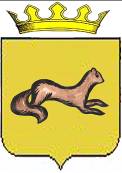 КОНТРОЛЬНО-СЧЕТНЫЙ ОРГАН ОБОЯНСКОГО РАЙОНАКУРСКОЙ ОБЛАСТИ306230, Курская обл., г. Обоянь, ул. Шмидта д.6, kso4616@rambler.ruАКТ №4проверки отдельных вопросов финансово-хозяйственной деятельности МКУ «Хозяйственно-эксплуатационная служба образовательных учреждений Обоянского района Курской области» за 2015 год.г.Обоянь                                                                                                    30.06.2016 г.Основания для проведения контрольного мероприятия: Приказ председателя Контрольно-счетного органа Обоянского района Курской области №31 от 31.12.2015 «Об утверждении плана деятельности Контрольно-счетного органа Обоянского района Курской области на 2016 год», Приказ председателя Контрольно-счетного органа Обоянского района Курской области «О проведении проверки отдельных вопросов финансово-хозяйственной деятельности МКУ «Хозяйственно-эксплуатационная служба образовательных учреждений Обоянского района Курской области» за 2015 год» №25 от 19.05.2016, удостоверение на право проведения контрольного мероприятия №2 от 19.05.2016 года.Цель контрольного мероприятия: Проверка отдельных вопросов финансово-хозяйственной деятельности МКУ «Хозяйственно-эксплуатационная служба образовательных учреждений Обоянского района Курской области» за 2015 год.Предмет контрольного мероприятия: нормативные правовые акты и иные распорядительные документы, обосновывающие операции со средствами бюджета муниципального района «Обоянский район» Курской области, платежные и первичные документы, регистры бюджетного учета и бюджетная отчетность, подтверждающие совершение операций со средствами муниципального района «Обоянский район» Курской области в МКУ «Хозяйственно-эксплуатационная служба образовательных учреждений Обоянского района Курской области» за 2015 год.Объект контрольного мероприятия: МКУ «Хозяйственно-эксплуатационная служба образовательных учреждений Обоянского района Курской области».Метод проверки: Выборочный.Срок проведения контрольного мероприятия: с 26.05.2016года по 27.06.2016года. Проверяемый период: 2015 год.Ответственными за финансово-хозяйственную деятельность МКУ «Хозяйственно-эксплуатационная служба образовательных учреждений Обоянского района Курской области» в проверяемый период являлись:- с правом первой подписи – руководитель МКУ «Хозяйственно-эксплуатационная служба образовательных учреждений Обоянского района Курской области» - Телепнев Павел Александрович.- с правом второй подписи – главный бухгалтер МКУ «Хозяйственно-эксплуатационная служба образовательных учреждений Обоянского района Курской области» – Картамышева Любовь Федоровна.Проверка начата: 26.05.2016г.Проверка окончена: 27.06.2016 г.Исполнители: Руководитель группы: Председатель Контрольно-счетного органа Обоянского района Курской области – Шеверев Сергей Николаевич.Члены группы:Ведущий инспектор Контрольно-счетного органа Обоянского района Курской области - Климова Любовь Вячеславовна.Общие сведения об объекте проверки:В соответствии с Уставом МКУ «Хозяйственно-эксплуатационная служба образовательных учреждений Обоянского района Курской области» утвержденным Постановлением Главы Обоянского района Курской области №98 от 13.05.2013 года, муниципальное казенное учреждение «Хозяйственно-эксплуатационная служба образовательных учреждений Обоянского района Курской области» (далее по тексту – МКУ «ХЭС ОУ Обоянского района») является некоммерческой организацией и создано в целях ведения на договорной основе хозяйственного обслуживания и материально-технического обеспечения в муниципальных образовательных учреждениях Обоянского района Курской области.Полное наименование Учреждения: муниципальное казенное учреждение «Хозяйственно-эксплуатационная служба образовательных учреждений Обоянского района» сокращенное наименование: МКУ «ХЭС ОУ Обоянского района».Юридический адрес: 306230, Российская Федерация, Курская область, г. Обоянь, ул. 1Мая, 25.Место нахождения МКУ «ХЭС ОУ Обоянского района»: 306230, Российская Федерация, Курская область, г. Обоянь, ул. 1 Мая, 25.Учредителем МКУ «ХЭС ОУ Обоянского района» является муниципальный район «Обоянский район» Курской области. Права Учредителя по отношению к Учреждению осуществляет Управление образования Администрации Обоянского района Курской области.Собственником МКУ «ХЭС ОУ Обоянского района»: является Администрация Обоянского района Курской области.В соответствии с Уставом МКУ «ХЭС ОУ Обоянского района» обладает всеми правами юридического лица, имеет самостоятельный баланс, лицевой счет бюджетополучателя, печать установленного образца, штампы, бланки со своим наименованием и иные реквизиты.Деятельность МКУ «ХЭС ОУ Обоянского района» осуществляется на основе перспективных и текущих планов, сметы доходов и расходов, поручений Главы Обоянского района, его заместителей, начальника Управления образования Администрации Обоянского района Курской области.МКУ «ХЭС ОУ Обоянского района»:- создается учредителем по собственной инициативе и регистрируется в заявительном порядке в соответствии с законодательством РФ;- приобретает права юридического лица в части ведения финансово-хозяйственной деятельности, предусмотренной Уставом с момента его регистрации;- режим работы устанавливается правилами внутреннего распорядка, утвержденными руководителем;- штатное расписание утверждается руководителем по согласованию с начальником Управления образования Администрации Обоянского района Курской области.Задачами МКУ «ХЭС ОУ Обоянского района» являются:- планирование потребностей образовательных учреждений, подведомственных Управлению образования Администрации Обоянского района Курской области в материальных фондах, требующихся для обеспечения учебно-воспитательного процесса;- хозяйственное обслуживание и надлежащее содержание зданий и сооружений в соответствии с санитарными нормами;- составление совместно с МКУ «Централизованная бухгалтерия учреждений образования Обоянского района» смет на расходы, проводимые МКУ «ХЭС ОУ Обоянского района» в порядке централизованного обслуживания образовательных учреждений;- контроль качества выполнения подрядными организациями работ по капитальному и текущему ремонту зданий и сооружений учреждений образования, использования материально-технических ресурсов, соблюдение правил техники безопасности и охраны труда;- МКУ «ХЭС ОУ Обоянского района» вправе заниматься предпринимательской деятельностью, служащей достижению целей, определенных Законами РФ, и Уставом;- реализация дополнительных услуг на договорной основе, привлечение для осуществления своей уставной деятельности дополнительных источников финансирования, материальных средств;- оказание посреднических услуг, приобретение акций, облигаций, ценных бумаг и получение по ним доходов, ведение другой предпринимательской деятельности, не запрещенной законодательствами РФ и не приносящие ущерба уставной деятельности;- представление дополнительных услуг населению на платной основе, оказание ремонтных услуг. Прибыль, полученная от данной деятельности, идет на пополнение материальной базы учреждения;- Учреждение осуществляет самостоятельную хозяйственную деятельность в пределах, установленных действующим законодательством.Целями МКУ «ХЭС ОУ Обоянского района» являются:- централизованное хозяйственное обслуживание и материально-техническое обеспечение муниципальных образовательных учреждений;- эффективное и рациональное использование материальных, денежных средств на их эксплуатацию;- проведение ремонтных работ.Функции МКУ «ХЭС ОУ Обоянского района»:- получение заявок образовательных учреждений и составление разнарядок по объектам на виды работ и материально-технических средств;- формирование муниципального заказа на поставку материалов, оборудования, на выполнение строительно-монтажных работ в МКУ «ХЭС ОУ Обоянского района»; - оказание помощи инженерно-техническими работниками МКУ «ХЭС ОУ Обоянского района» в организации и контроле при проведении работ, необходимых для нормативного функционирования зданий, инженерных сетей и оборудования, капитальных и текущих ремонтов зданий и сооружений, подготовку муниципальных контрактов и договоров с учреждениями образования, подрядными организациями;- размещение заказов на изготовление нестандартного оборудования на предприятиях, выигравших тендер по муниципальному заказу;- временный прием и обеспечение сохранности полученных материальных ценностей;- своевременное обеспечение образовательных учреждений оборудованием, мебелью, инвентарем, учебно-наглядными пособиями, строительными и горюче-смазочными материалами, топливом и т. д., в централизованном порядке, по заявкам учреждений образования;- приобретение материалов и оборудования за счет внебюджетных средств, переданных ему физическими и юридическими лицами в форме дара, пожертвования, а также на приобретенные доходы от собственной деятельности, приносящий доход;- составление дефектных ведомостей для разработки проектно-сметной документации на капитальный ремонт и реконструкцию объектов образовательных учреждений, организация и проведение предварительной экспертизы функционирования, технического обследования зданий и сооружений образовательных учреждений;- составление годовых, пятилетних и перспективных планов капитального ремонта зданий и сооружений образовательных учреждений. Подготовка исходных данных для составления смет расходов образовательных учреждений в части проведений текущих и капитальных ремонтов зданий и сооружений;- осуществление транспортного обслуживания образовательных учреждений транспортом МКУ «ХЭС ОУ Обоянского района»;- обеспечение санитарно-гигиенического состояния зданий и территорий в соответствии с СанПин и сохранности зданий и находящегося в нем имущества.Источниками формирования имущества и финансовых ресурсов МКУ «ХЭС ОУ Обоянского района» являются:- имущество, закрепленное за Учреждением на праве оперативного управления;- бюджетные и внебюджетные средства;- собственные средства учредителя;- иные источники в соответствии с законодательством РФ.МКУ «ХЭС ОУ Обоянского района», выполняет муниципальное задание, которое в соответствии с Уставом, формируется и утверждается Учредителем.МКУ «ХЭС ОУ Обоянского района», устанавливает:- заработную плату работников, в том числе (доплаты и надбавки к должностным окладам, порядок и размер их премирования);- режим работы;- структуру управления деятельностью МКУ «ХЭС ОУ Обоянского района»;- штатное расписание и должностные обязанности работников.Финансовое обеспечение МКУ «ХЭС ОУ Обоянского района»: осуществляется за счет средств бюджета муниципального района «Обоянский район» Курской области. МКУ «ХЭС ОУ Обоянского района»: самостоятельно осуществляет финансово-хозяйственную деятельность, имеет самостоятельный баланс и лицевые счета в органах казначейства.Управление МКУ «ХЭС ОУ Обоянского района»: осуществляется в соответствии с законодательством РФ, иными законодательными актами РФ, нормативно-правовыми актами Курской области и Уставом.Положение об учётной политике МКУ «ХЭС ОУ Обоянского района» на 2015 год утверждено приказом руководителя МКУ «ХЭС ОУ Обоянского района» Телепневым П. А., от 30 декабря 2014 года №58 «Об утверждении учетной политики на 2015 год в муниципальном казенном учреждении «Хозяйственно-эксплуатационная служба образовательных  учреждений Обоянского района»». В соответствии с утвержденной учетной политикой, Бухгалтерский учёт в учреждении ведётся в соответствии с:- требованиями Федерального Закона «О бухгалтерском учете в РФ» от 21.11.1996г. №129-ФЗ;- «Положением по бухгалтерскому учету «Учетная политика организации» утвержденным приказом Минфина РФ от 06.10.2008г. №106н;- Приказом Минфина РФ от 01.12.2010г. №157н «Об утверждении Единого плана счетов бухгалтерского учёта для органов государственной власти, органов местного самоуправления, органов управления государственными внебюджетными фондами, государственных академий наук, государственных (муниципальных) учреждений» (далее Инструкция 157н). В тоже время, Федеральный Закон «О бухгалтерском учёте» от 21.11.1996 г. №129-ФЗ, признан утратившим силу, в соответствии с Федеральным Законом «О бухгалтерском учёте» от 06.12.2011г. №402-ФЗ.В текстовой части учетной политики МКУ «ХЭС ОУ Обоянского района», упоминается Приказ Минфина России от 15.12.2010 №173н «Об утверждении форм первичных учетных документов и регистров бухгалтерского учета, применяемые органами государственной власти (государственными органами), органами местного самоуправления, органами управления государственными внебюджетными фондами, государственными академиями наук, государственными (муниципальными) учреждениями и Методических указаний по их применению», в то время как он признан утратившим силу, в соответствии с Приказом Минфина России от 30 марта 2015 г. N 52н «Об утверждении форм первичных учетных документов и регистров бухгалтерского учета, применяемые органами государственной власти (государственными органами), органами местного самоуправления, органами управления государственными внебюджетными фондами, государственными академиями наук, государственными (муниципальными) учреждениями и Методических указаний по их применению».Ответственными за организацию и ведение бухгалтерского учёта являются:- за организацию бухгалтерского учёта и соблюдение законодательства при выполнении хозяйственных операций ответственным является – главный бухгалтер учреждения;- за формирование учётной политики, распорядительных документов, определяющих особенность реализации государственной учётной политики в учреждении, ведение бухгалтерского учёта, своевременное представление полной и достоверной бухгалтерской отчётности – главный бухгалтер учреждения;- Состав и соподчинённость, а также разделение полномочий и ответственности, структура, функции и задачи бухгалтерской службы устанавливаются главным бухгалтером и утверждаются приказом руководителя по Учреждению.Хозяйственные операции, производимые учреждением, отражаются в бюджетном учёте на основании оправдательных документов – первичных учётных документов, которые принимаются к учёту, если они составлены по установленной форме, с обязательным отражением в них всех, предусмотренных порядком их ведения реквизитов.Бухгалтерский учёт имущества, обязательств и хозяйственных операций в учреждении ведётся путём двойной записи на взаимосвязанных счетах, включенных в Рабочий план счетов бюджетного учёта, утверждённый по учреждению на основании Инструкции по бюджетному учёту №157н.Бюджетный учет осуществляется с применением систем автоматизации бухгалтерского учета по учетным блокам: «1С Бухгалтерия», «СКиФ», используются унифицированные бланки в форме XL.Инвентаризация имущества и обязательств учреждения проводится в соответствии с Методическими указаниями по инвентаризации имущества и финансовых обязательств, утверждёнными приказом Минфина РФ от 13.06.1995г. №49.Бухгалтерская отчётность составляется в порядке и в сроки, предусмотренные нормативными документами Минфина России, органа, организующего исполнения соответствующего уровня бюджета бюджетной системы РФ, главного распорядителя средств бюджетов.Месячная, квартальная и годовая отчётность формируется на бумажном носителе и в электронном виде с применением программы СКИФ – 3 и предоставляется главному распорядителю, Управлению финансов Администрации Обоянского района после утверждения руководителем учреждения, в сроки, предусмотренные нормативными документами.Основные средства принимаются к учёту по их первоначальной стоимости. Единицей бюджетного учёта основных средств является инвентарный объект.Расчёт годовой суммы амортизации производится линейным способом, исходя из балансовой стоимости объекта и нормы амортизации, исчисленной исходя из срока его полезного использования.Начисление амортизации начинается с первого числа месяца, следующего за месяцем принятия объекта к бухгалтерскому учёту, и производится до полного погашения стоимости этого объекта либо его выбытия.Материальные запасы принимаются к бухгалтерскому учёту по их фактической стоимости.Выбытие материальных запасов производится по фактической стоимости каждой единицы, либо по средней фактической стоимости. Выбытие материальных запасов в размере естественной убыли производится на основании актов.МКУ «ХЭС ОУ Обоянского района» также выданы:- свидетельство ФНС РФ о постановке на учет российской организации в налоговом органе по месту ее нахождения серия 46 № 001774083, от 09 января 2014 года за основным государственным регистрационным номером 1144619000019.- свидетельство ФНС РФ о государственной регистрации юридического лица о внесении записи в Единый государственный реестр юридических лиц в отношении юридического лица, серия 46 № 001774082, от 09 января 2014 года за основным государственным регистрационным номером 1144619000019.МКУ «ХЭС ОУ Обоянского района» в проверяемый период открыты лицевые счета в УФК по Курской области с 01.01.2015 года № 03443201550 и № 05443201550.Расходы МКУ «ХЭС ОУ Обоянского района» в 2015 годуБюджетная смета МКУ «ХЭС ОУ Обоянского района» в 2015 году утверждена начальником Управления образования Администрации Обоянского района Курской области Е.А. Поповым 12.01.2015 года в объеме 8355500,00 рублей. С учетом внесенных изменений, показатели Бюджетной сметы МКУ «ХЭС ОУ Обоянского района» на 23.12.2015 года по расходам составили 8346300,00 рублей. Исполнение составило 8346300,00 рублей. (100,0 % бюджетных назначений).Расходы МКУ «ХЭС ОУ Обоянского района» в 2015 году составили:рублейОсновная сумма расходов в 2015 году приходится на подстатьи:211 и 213 (заработная плата и начисления на заработную плату) – 8042150,00 рублей или 96,4 % от общего объема исполненных расходов;226 (Прочие работы, услуги) – 179418,00 рублей или 2,2 % от общего объема исполненных расходов;340 (Увеличение стоимости материальных запасов)  – 44525,23 рубля или 0,5 % от общего объема расходов;310 (Увеличение стоимости основных средств) – 39456,00 рублей или 0,5 % от общего объема расходов;221 (Услуги связи) – 31600,77 рублей или 0,4 % от общего объема расходов;225 (Работы по содержанию имущества) – 8000,00 рублей или 0,1 % от общего объема исполненных расходов;290 (Прочие расходы) – 800,00 рублей или 0,01 % от общего объема исполненных расходов;212 (Иные выплаты) – 350,00 рублей или 0,01 % от общего объема исполненных расходов.Кассовые расходы за 2015 год не превышают расходы утвержденные планом финансово-хозяйственной деятельности на 2015 год. «Оценка выполнения муниципального задания МКУ «ХЭС ОУ Обоянского района»Объем оказываемых услуг утвержден на 2015 год:- в укомплектованности в количестве – 65,1 единиц;- в укомплектованности материальными запасами – 100%;- в количестве обслуживаемых организаций – 13 единиц;- в количестве обслуживаемых площадей зданий и сооружений – 24683 кв. м. В соответствии с отчетом о выполнении муниципального задания в 2015 году исполнение муниципального задания составило:- в укомплектованности в количестве – 65,1 единиц;- в укомплектованности материальными запасами – 100%;- в количестве обслуживаемых организаций – 13 единиц;- в количестве обслуживаемых площадей зданий и сооружений – 24683 кв. м., Расходование средств на оплату трудаНа 01.01.2015 года штатная численность утверждена приказом руководителя МКУ «ХЭС ОУ Обоянского района» Телепневым П. А. (приказ №53 от 29 декабря 2014 года, штатное расписание №6 от 29.12.2014 года), в количестве 65,1 штатных единиц с фондом заработной платы 402239,40 рублей.На 31.12.2015 года штатная численность осталась без изменения.В МКУ «ХЭС ОУ Обоянского района», утверждено Положение об оплате труда работников муниципального казенного учреждения «Хозяйственно-эксплуатационная служба образовательных учреждений Обоянского района», на основании Приказа №01 от 09.01.2014 года «Об утверждении Положения об оплате труда работников муниципального казенного учреждения «Хозяйственно-эксплуатационная служба образовательных учреждений Обоянского района»» (Протокол №1 от 09.01.2014г.).В Положение об оплате труда работников муниципального казенного учреждения «Хозяйственно-эксплуатационная служба образовательных учреждений Обоянского района» вносились изменения:- 22.04.2014г. (Протокол №2 от 22.04.2014г., Приказ №14 от 22.04.2014г.);- 29.08.2014г. (Протокол №3 от 29.08.2014г., Приказ №35 от 29.08.2014г.);- 30.12.2014г. (Протокол №4 от 30.12.2014г., Приказ №54 от 30.12.2014г.);Отражение справочных данных по оплате трудаВ карточках-справках по начислению заработной платы отсутствуют следующие обязательные к заполнению реквизиты:- не указаны номера приказов и даты, на основании которых начисляется заработная плата, (у Телепнева П. А., Картамышевой Л. Ф., Жердевой Н. С., Шереметовой А. А., 	Волынкина А. С.), также, имеющиеся в карточках-справках по начислению заработной платы даты приказов и номера не соответствуют штатному расписание №6 от 29.12.2014 года на 01.01.2015 года, утверждённому приказом №53 от 29 декабря 2014 года;- стаж работы (у Телепнева П.А., Жердевой Н. С., Шереметовой А. А., Волынкина А. С.);- в сведениях об использовании отпусков не отражены все отпуска, а также: приказ, дата, №, за какой период, начало и конец отпуска, количество дней отпуска (у Картамышевой Л. Ф.);При выборочной проверке расчетно-платежных ведомостей было обнаружено следующее:1). В расчетно-платежной ведомости на заработную плату за февраль 2015 года отсутствуют:- номер расчетно-платежной ведомости и дата;- Дебет счета и Кредит счета;- подпись составителя (главный бухгалтер Картамышева Л.Ф.);- дата составления (число, месяц, год).2). В расчетно-платежной ведомости на заработную плату за декабрь 2015 года отсутствуют:- номер расчетно-платежной ведомости и дата;- подпись составителя (главный бухгалтер Картамышева Л.Ф.);- дата составления (число, месяц, год).3). В расчетно-платежной ведомости на заработную плату за сентябрь 2015 года в сумме 219913,78 рублей отсутствуют:- номер расчетно-платежной ведомости и дата;- подпись составителя (главный бухгалтер Картамышева Л.Ф.);- дата составления (число, месяц, год).4). В расчетно-платежной ведомости на заработную плату за сентябрь 2015 года в сумме 3674,91 рубля отсутствуют:- номер расчетно-платежной ведомости и дата;- подпись составителя (главный бухгалтер Картамышева Л.Ф.);- дата составления (число, месяц, год).5). В расчетно-платежной ведомости на выплату больничного листа за октябрь 2015 года отсутствуют:- номер расчетно-платежной ведомости и дата;- подпись составителя (главный бухгалтер Картамышева Л.Ф.);- всего начислено в сумме 5961,78 рублей, а в сумме к выдаче отражено 13341,75 рублей;- дата составления (число, месяц, год).6). В расчетно-платежной ведомости на выплату больничного листа за декабрь 2015 года отсутствуют:- номер расчетно-платежной ведомости и дата;- подпись составителя (главный бухгалтер Картамышева Л.Ф.);- дата составления (число, месяц, год).В табеле учета использования рабочего времени и расчета заработной платы МКУ «ХЭС ОУ Обоянского района» за февраль, сентябрь, декабрь 2015 года:1). Отсутствует дата составления данного табеля.2). В данных табелях отпуска отражены, как «ОТ», вместо условных обозначений кода отпуска «О».3). В данных табелях учебные отпуска отражены, как «У», вместо условных обозначений кода учебного отпуска «ОУ».4). В табеле учета использования рабочего времени и расчета заработной платы за февраль 2015 года у Жемерикина В. О., под «Я» (продолжительность работы в дневное время), вместо отработанных часов проставлено «Б» (больничный лист) в количестве 4 рабочих дней.При выборочной проверке приказов по учреждению, обнаружено, что в приказах отсутствуют подписи ознакомления работников МКУ «ХЭС ОУ Обоянского района»:- приказ №34 от 25.10.2015 года;- приказ №44 от 21.12.2015 года;- приказ №45 от 21.12.2015 года;- приказ №43 от 21.12.2015 года «О премировании», также в приложении №1 к приказу №43 от 21.12.2015 года, ошибочно указан №45 от 21.12.2015г;- приказ №19 от 27.05.2015 года «Об оказании материальной помощи»;- приказ №10 от 31.03.2015 года «О премировании»;- приказ №31 от 25.08.2015 года «Об оказании материальной помощи»;- приказ №42 от 07.12.2015 года «Об оказании материальной помощи»;В отступление от норм Приказа Минфина России от 30 марта 2015 г. N 52н "Об утверждении форм первичных учетных документов и регистров бухгалтерского учета, применяемых органами государственной власти (государственными органами), органами местного самоуправления, органами управления государственными внебюджетными фондами, государственными (муниципальными) учреждениями, и Методических указаний по их применению" в проверяемом учреждении при начислении заработной платы применяется расчетно-платежная ведомость (форма 0504401), в то время как при отсутствии кассовых выплат необходимо применение расчетной ведомости (форма 0504402).Должностные инструкции и приказы по кадрам с работниками МКУ «ХЭС ОУ Обоянского района» При выборочной проверке установлено, что в должностных инструкциях:- Рабочего по комплексному обслуживанию и ремонту зданий МКУ «ХЭС ОУ Обоянского района»;- Дворника МКУ «ХЭС ОУ Обоянского района»;- Уборщика служебных и производственных помещений МКУ «ХЭС ОУ Обоянского района»отсутствуют:- дата (число, месяц, год);- и подпись работника с ознакомлением данной должностной инструкции.При выборочной проверке приказов по кадрам учреждения установлено следующее: 1). Отсутствуют сведения об ознакомлении работников с приказами: - Приказ №73/1 от 01.10.2015 года «О сроке трудового договора Горлов В. П.»;- приказ №75 от 14.10.2015 года «О приеме на работу Науменко В. Г.»;- приказ №79 от 28.10.2015 года «О приеме на работу Костюкова М. Н.»;- приказ №79/1 от 28.10.2015 года «О приеме на работу Костюкова М. Н.»;- приказ №12 от 01.07.2015 года «О предоставлении отпуска Телепневу Е. А.», а также не верно указаны инициалы «Е. А.», вместо «П. А.».Движение основных средств и материальных запасов в 2015 годуСогласно ф.0503130 «Баланс главного распорядителя, распорядителя, получателя бюджетных средств, главного администратора, администратора источников финансирования дефицита бюджета, главного администратора, администратора доходов бюджета», по состоянию на 01.01.2015 года и 31.12.2015 года:– балансовая стоимость основных средств на начало года составила 152 510,22 руб., на конец года 190 820,22 руб.;– амортизация основных средств на начало года составила 152 510,22 руб., на конец года 190 820,22 руб.;– материальные запасы на начало года составили 1612,11 руб., на конец года 0,00 руб.;– баланс на начало года составил 1612,11 руб., на конец года 0,00 руб.В соответствии с представленной справочной информацией от 27.06.2016 года «О приобретении и списании основных средств и материалов за 2015 год» МКУ «ХЭС ОУ Обоянского района» и оборотно-сальдовых ведомостей по счетам №101, 105, 21 за 2015 год:1. Приобретено основных средств в количестве 4 шт. на сумму 57632,38 руб.:- беспроводной набор 1 шт. на сумму 1146,00 руб;- ЖК монитор – Benq 21.5 GL2250HM – 1 шт., на сумму 9290,00 руб.;- компьютер Pentium – 42,66 ГГц – 1 шт., на сумму 18176,38 руб.;- системный блок в сборе – 1 шт., на сумму 29020,00 руб.2. Списано (передано) одно основное средство (ОС) в сумме 18176,38 руб., в оперативное управление МОУ ДОД «Обоянский районный дом пионеров и школьников».3. Остаток основных средств (ОС) на 01.01.2016г., составляет 17 шт., на сумму – 190820,22 руб.4. Остаток средств на забалансовом счете – 20849,99 руб., в количестве 17 шт.5. Материалов приобретено в количестве 2709 шт., на сумму 44525,23 руб.6. Списано материалов в количестве 3126,2 шт., на сумму 46137,34 руб.7. Остатка на 01.01.2016г. нет.В соответствии с Постановлением Администрации Обоянского района Курской области №312 от 16.04.2015 «Об изъятии и передаче имущества» и акта приема-передачи имущества, изымаемого из оперативного управления МКУ «Централизованная бухгалтерия учреждений образования 	Обоянского района» и передаваемого в оперативное управление МКУ «Хозяйственно-эксплуатационная служба образовательных учреждений Обоянского района» от 16.04.2015 года, было передано имущество - компьютер Pentium – 42,66 ГГц – 1 шт., на сумму 18176,38 руб., с инвентарным номером ЕГ001010410002.Согласно Постановления Администрации Обоянского района Курской области №609 от 12.10.2015 «Об изъятии и передаче имущества» и акта приема-передачи имущества, изымаемого из оперативного управления МКУ «Хозяйственно-эксплуатационная служба образовательных учреждений Обоянского района» и передаваемого в оперативное управление муниципальному бюджетному образовательному учреждению дополнительного образования детей «Обоянский районный Дом пионеров и школьников» (МБОУ ДОД «ДПиШ») от 12.10.2015 года, было передано имущество - компьютер Pentium – 42,66 ГГц – 1 шт., на сумму 18176,38 руб., с инвентарным номером ЕГ001010410002.В ходе выборочной проверки основных средств, выявлено:1). В товарной накладной №Тр-0000000832 от 07.08.2015 года на сумму 39456,00 рублей, отсутствует:- основание (договор, заказ-наряд).На основании приказа руководителя МКУ «ХЭС ОУ Обоянского района» от 29.10.2015 года №36 «Об инвентаризации основных средств и материальных запасов» назначена инвентаризационная комиссия и проводилась инвентаризация основных средств, и материальных запасов МКУ «ХЭС ОУ Обоянского района» с 01.11.2015года по 30.11.2015 года, по состоянию на 01 ноября 2015 года. В 2015 году в инвентаризационную комиссию вносились изменения Приказ №4А от 02.02.2015г., «О внесении изменений в приказ от 29.10.2014 года №47 «О создании постоянно действующей комиссии по списанию и передаче основных средств и материальных запасов»», согласно которого программиста                  Бузмарева Н. В., исключили из состава экспертной комиссии, а включили программиста Волынкина А.С., с 02.02.2015 года.В данном приказе было обнаружено несоответствие:- в наименовании Приказа №4А от 02.02.2015г., «О внесении изменений в приказ от 29.10.2014 года №47 «О создании постоянно действующей комиссии по списанию и передаче основных средств и материальных запасов»», а в наименовании самого Приказа от 29.10.2014 года №47 отражено другое наименование «Об инвентаризации основных средств и материальных запасов».В ходе проведения инвентаризации расхождений между учетными данными и фактическим наличием имущества не выявлено, что подтверждается инвентаризационными описями.В тоже время:В инвентаризационных описях на 1 ноября 2015 года, не отражено место проведения инвентаризации.А также в инвентаризационной описи на сумму 20849,99 руб., в итого по странице не проставлены:- общее количество единиц фактически;- и сумма 20849,99 руб.Предоставление помещений МКУ «ХЭС ОУ Обоянского района»МКУ «ХЭС ОУ Обоянского района» создано на основании Постановления Главы Обоянского района Курской области №98 от 13.05.2013г., «О создании муниципального казенного учреждения «Хозяйственно-эксплуатационная служба образовательных учреждений Обоянского района».Территориальным органом Федеральной службы государственной статистики по Курской области выдано Уведомление.Согласно Договора №3 безвозмездного пользования нежилым помещением от 01.01.2014 года, Муниципальное казенное учреждение «Централизованная бухгалтерия учреждений образования Обоянского района» передает в пользование часть нежилого помещения в здании Муниципального казенного учреждения «Централизованная бухгалтерия учреждений образования Обоянского района», площадью 19,0 кв. м., (кабинет №11 в соответствии с техническим паспортом на нежилое здание №25, находящееся по адресу: Курская область, г. Обоянь, ул. 1 Мая, 25), для осуществления Уставной деятельности МКУ «ХЭС ОУ Обоянского района». Учет товарно-материальных ценностейВ ходе выборочной проверки выявлено, что в актах о списании материальных запасов: 1. В акте о списании материальных запасов от 30.10.2015 года № ЕЗ 000007 отсутствуют:- № и дата (число, месяц, год) приказа о назначении комиссии, которая произвела проверку выданных со склада в подразделение материальных запасов и установила фактическое расходование материалов;- должности членов комиссии.2. В акте о списании материальных запасов от 28.12.2015 года №ЕЗ 000008 отсутствует № и дата (число, месяц, год) приказа о назначении комиссии, которая произвела проверку выданных со склада в подразделение материальных запасов и установила фактическое расходование материалов.3. В акте о списании материальных запасов от 31.03.2015 года №ЕЗ 000003 отсутствует № и дата (число, месяц, год) приказа о назначении комиссии, которая произвела проверку выданных со склада в подразделение материальных запасов и установила фактическое расходование материалов.Оплата услуг и услуг связи МКУ «ХЭС ОУ Обоянского района»В МКУ «ХЭС ОУ Обоянского района» оплата за услуги связи и услуги интернета ведётся на основании заключенных договоров, контрактов, счетов, актов выполненных работ со следующими организациями:- ЗАО «МЦФЭР»;- ОАО «Ростелеком».В 2015 году ЗАО «МЦФЭР», было перечислено 76500,00 рублей на основании:- платежного поручения №586250 от 19.02.2015 года;- контракта №КУ/0002121 на передачу неисключительных прав использования базы данных от 16.02.2015 года;- счета №КУ/0002121 от 16.02.2015 года, в тоже время счет №КУ/0002121 от 16.02.2014 года. Выводы:Учетная политика проверяемого учреждения содержит ссылке на не действующие законодательные и нормативно-правовые акты в сфере бухгалтерского учета и отчетности.При выборочной проверке первичных документов учреждения выявлено отсутствие обязательных к заполнению реквизитов, что является нарушением п. 2. ст. 9 Федерального Закона от  6 декабря 2011 года N 402-ФЗ «О бухгалтерском учете».В ряде приказов по кадрам учреждения отсутствуют подписи работников об ознакомлении.Платежные поручения проверяемого учреждения содержат не корректные указания на документы, выступающие в качестве основания платежа.В отступление от норм Приказа Минфина России от 30 марта 2015 г. N 52н "Об утверждении форм первичных учетных документов и регистров бухгалтерского учета, применяемых органами государственной власти (государственными органами), органами местного самоуправления, органами управления государственными внебюджетными фондами, государственными (муниципальными) учреждениями, и Методических указаний по их применению" в проверяемом учреждении при начислении заработной платы применяется расчетно-платежная ведомость (форма 0504401), в то время как при отсутствии кассовых выплат необходимо применение расчетной ведомости (форма 0504402).Наименование показателяКод показателяПервоначальные бюджетные назначенияУточненные бюджетные назначенияИсполнение% исполнения1.Заработная плата2116176767,006183495,236183495,23100,0 %2.Прочие выплаты212       350,00350,00350,00100,0 %3.Начисления на заработную плату2131865383,001858654,771858654,77100,0 %4.Услуги связи22130200,0031600,7731600,77100,0 %5.Работы по содержанию имущества2258000,008000,008000,00100,0 %6.Прочие работы, услуги226134600,00130286,00130286,00100,0 %6.Прочие работы, услуги226134600,0049132,0049132,007.Прочие расходы29010000,00800,00800,00100,0 %8.Увеличение стоимости основных средств31070000,0039456,00 39456,00 100,0 %9Увеличение стоимости материальных запасов 34060200,0044525,2344525,23100,0 %ИТОГО:8355500,008346300,008346300,00100,0%Председатель Контрольно-счетного органа Обоянского Курской области__________________С.Н. ШеверевРуководитель МКУ «Хозяйственно-эксплуатационной службы образовательных учреждений Обоянского района» __________________ П. А. ТелепневВедущий инспектор Контрольно-счетного органа Обоянского района Курской области ___________________Л.В. КлимоваГлавный бухгалтер МКУ «Хозяйственно-эксплуатационной службы образовательных учреждений Обоянского района»__________________Л. Ф. Картамышева